Тема: « Путешествие за буквой »Разработчик: Мельникова Ольга ВладимировнаМБДОУ №65, г.АлапаевскОбразовательные задачи: Ознакомление с буквой М и звуком (м).Формирование умения находить новую букву среди другихРазвивающие задачи: Развитие фонематических представлений зрительного и слухового внимания, самостоятельности, инициативности, ответственности.Воспитательные задачи: Формирование навыков сотрудничества, взаимопонимания, доброжелательности, самостоятельности, умения работать в паре.                                                    Ход занятия(Сюрпризный момент звучит в грамзаписи голос).Внимание, внимание, жители детского сада «Семицветик». В Буквограде потерялась буква помогите пожалуйста отыскать.Воспитатель: Ну что дети поможем? (Да)Но чтобы найти букву, надо о ней что-то знать. А что вы знаете о буквах?Дети: Мы знаем, что звуки обозначаются буквами.Воспитатель: Какие бывают звуки? (гласные и согласные) Какие звуки мы называем гласными? (При произношении воздуху нет никаких преград). Какие звуки называем согласными? (при произношении есть преграды, зубы, губы, язык).Воспитатель: Ребята посмотрите следы, давайте пойдем по следам.Посмотрите картинки, это наверно буква нам оставила подсказку.Я буду проговаривать слова, а вы слушайте внимательно какой одинаковый звук слышится во всех словах (он может быть в начале, середине, конце).Дети: звук «М»Артикуляция звука «М»Встаньте в круг произнесите звук «М». Обратите внимание, когда мы произносим этот звук, губы сомкнуты, а воздух проходит через нос. Зажмите нос и попробуйте произнести этот звук. Видите не получается. Как вы думаете, звук «М» гласный или согласный?Дети: Согласный.Воспитатель: Верно. Его нельзя петь, открыв рот. И во рту есть преграда при произношении звука «М». Это губы. Поэтому звук «М»- согласный. Как мы его будем обозначать? (звукариком в синем костюме).Дидактическая игра «Угадай героя».Воспитатель: Дети, мы узнали что похищена буква «М», а кто же украл букву, вы узнаете если справитесь с заданием (сядьте за столы положите перед собой карточку с героями сказок). Я буду называть слова, а вы на каждое слово передвигать фишку по стрелке в каждую клетку, как только услышите слово со звуком «М» вы остановите фишку. Этот герой и будет похититель буквы (леший).(Звучит голос лешаго в грамзаписи).Ха-ха-ха, вы конечно угадали, это я похитил букву, но вам еще придется отыскать ее в дремучем лесу у Бабы Яги.Воспитатель: Перед путешествием в дремучий лес, я предлагаю выполнить зарядку. (Физ-минутка)Дидактическая игра «Звуковые картинки».Воспитатель: Ребята посмотрите это разрезная картина, вам необходимо объединиться по 2-3 человека, выбрать любую часть, и по картинке найти место звука «М» в слове, затем найти место частички на плакате по схеме, чтоб получилась картина.Воспитатель:  Дети, Баба Яга предлагает вам отгадать ребус.«Игра в слова» Вам необходимо узнать какой сюжет на картине? Рассмотрите и скажите какие вы видите картинки (мама, мыло, девочка). Давайте девочку назовем именем на звук «М». А теперь прочитаем что у нас получилось. (Мама моет Машу).Воспитатель: Ну вот ребята молодцы, справились со всеми заданиями. Баба Яга отдает букву «М». Но прежде чем мы вернем букву в Буквоград я предлагаю с ней поиграть, выложить из разного материала букву «М»              ( мозайка, палочки, пластилин, фасоль, пуговицы и т.д.)   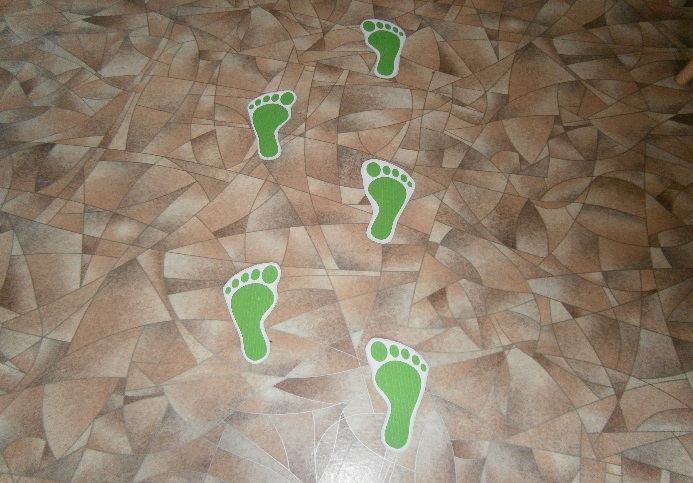 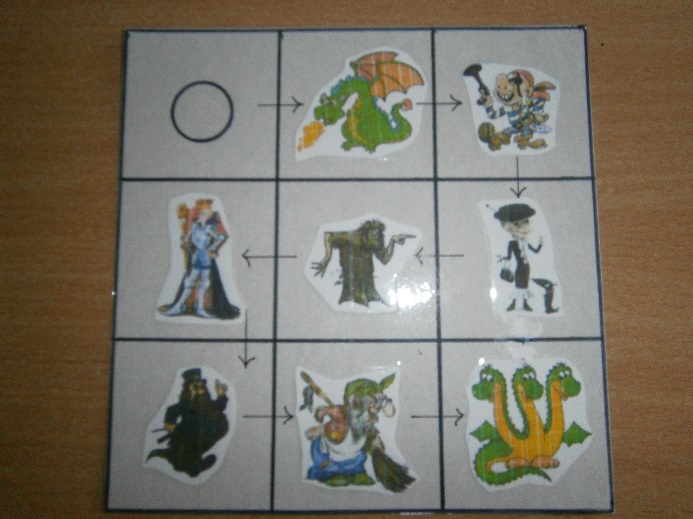 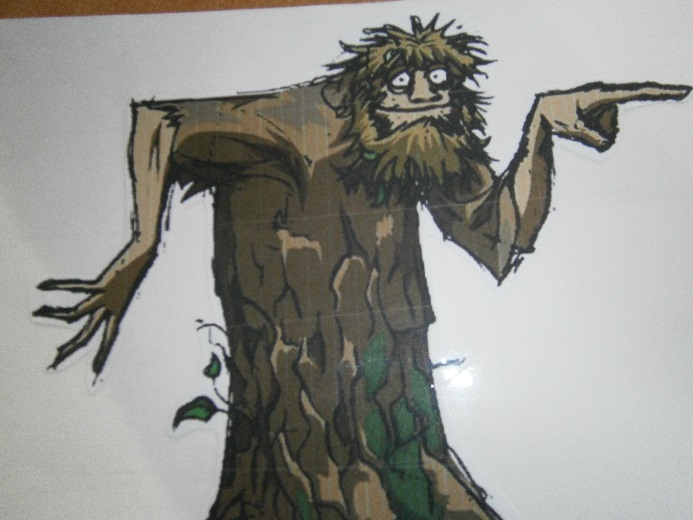 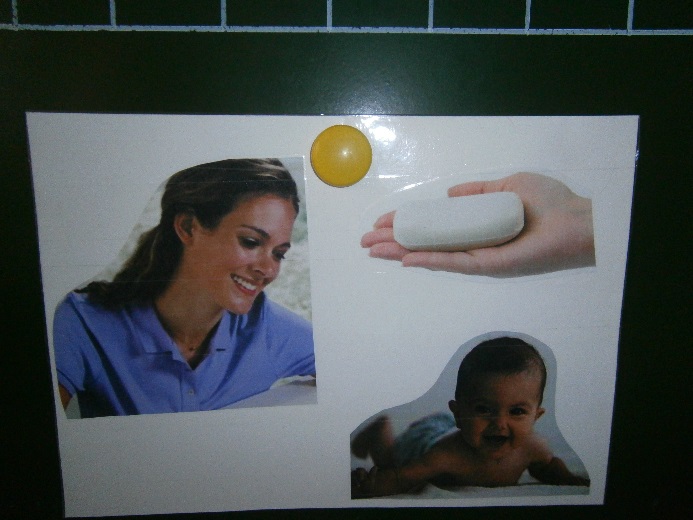 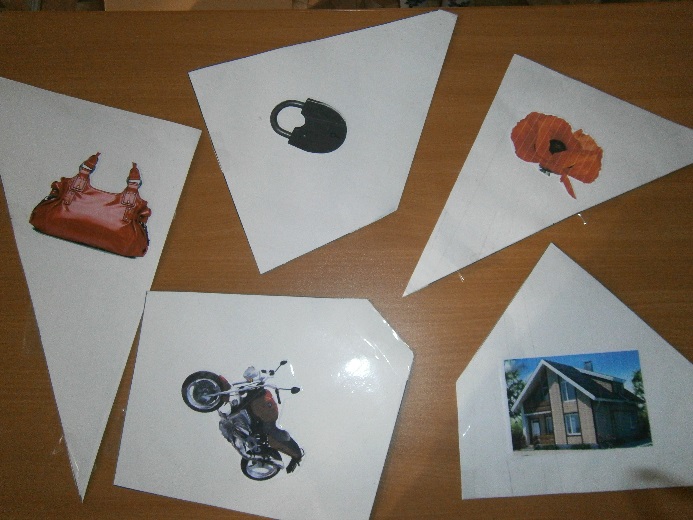 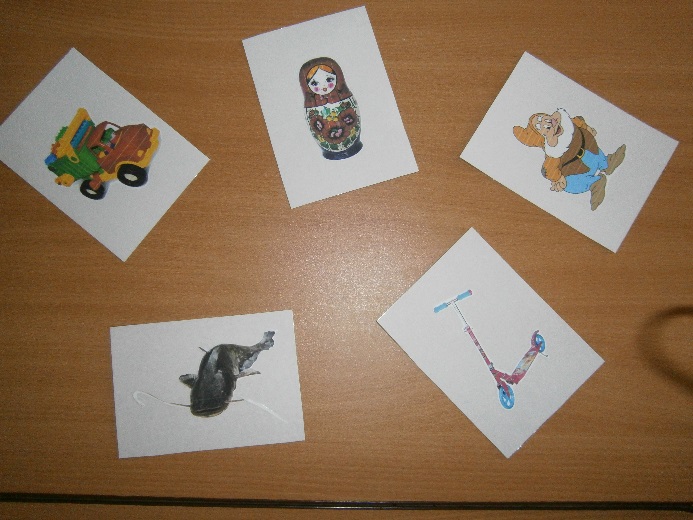 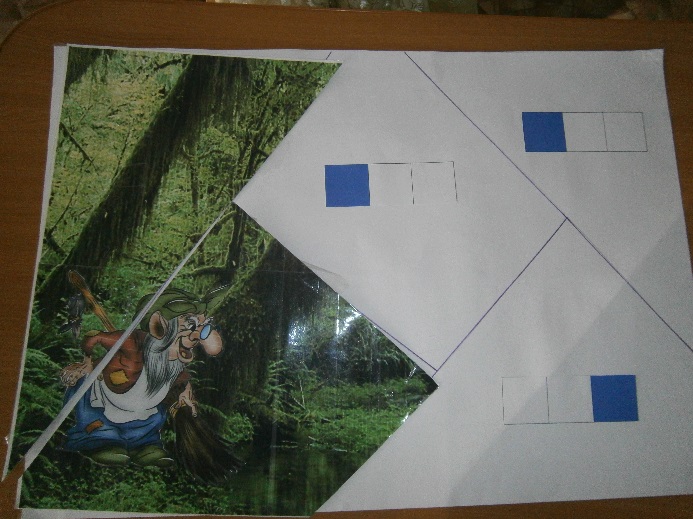 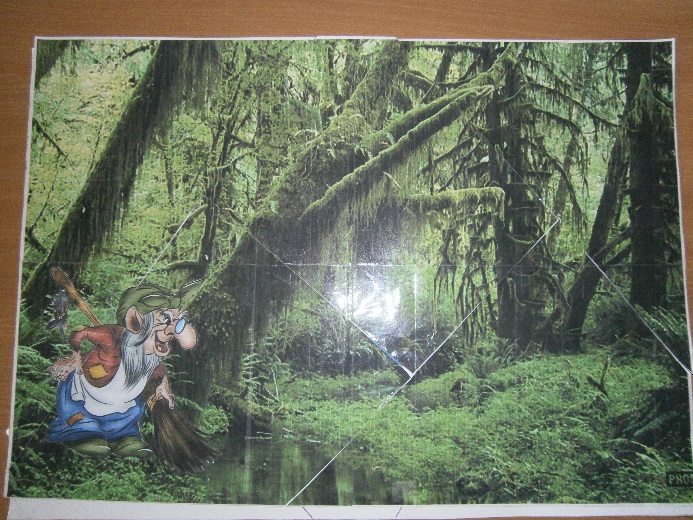 